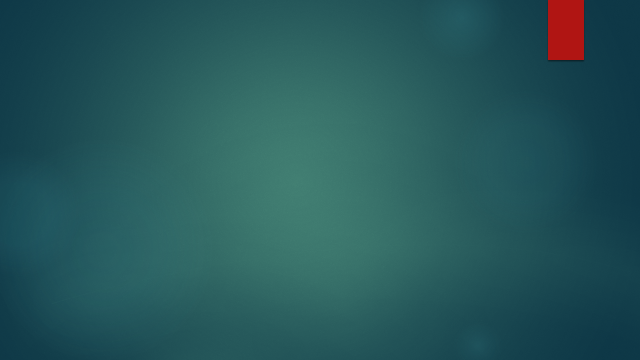 Understanding the mediaWhat the Media Wants	To confirm the facts	Ongoing updates for social media	Fresh information for on-air and online	The source of the info	To have their timetable respectedHow Mainstream Media Uses Social Media        A competition to be first        An audience builder        The driver to dollars